ПОЛОЖЕНИЕ об оказании платных  образовательных услугв муниципальном  автономном общеобразовательном учреждении «Средняя общеобразовательная школа № 102с углубленным изучением отдельных предметов»  г. Перми1. Общие положения1.1. Настоящее Положение об оказании платных образовательных услуг (далее - Положение) разработано в соответствии с Законом Российской Федерации «Об образовании в РФ» от 29.12.2012г. № 273-ФЗ, Гражданским кодексом Российской Федерации,  Налоговым кодексом Российской Федерации, Законом Российской Федерации от 07.02.1992 № 2300-1 «О защите прав потребителей», Письмом Комитета по образованию и науке администрации города Перми от 20.09.2000 № 2358 «Информационное письмо о внебюджетных средствах образовательных учреждений», Постановлением правительства Российской Федерации от 15.08.2013г. № 706 «Об утверждении правил оказания платных образовательных услуг», Уставом учреждения  и  иными нормативными актами Российской Федерации.1.2. Настоящее Положение определяет порядок и условия оказания платных  образовательных услуг в МАОУ «СОШ № 102» г. Перми. 1.3. Настоящее Положение регулирует отношения, возникающие между потребителем и исполнителем при оказании платных  образовательных услуг в учреждении.1.4. МАОУ «СОШ № 102» г. Перми вправе оказывать населению, предприятиям, учреждениям и организациям платные  образовательные услуги, не предусмотренные соответствующими образовательными программами и федеральными государственными образовательными стандартами.1.5. Платные  образовательные услуги - это образовательные услуги, оказываемые сверх основной образовательной программы, гарантированной Государственным образовательным стандартом.1.6. Оказание платных  образовательных услуг не может наносить ущерб или ухудшать качество предоставления основных образовательных услуг, которые учреждение обязано оказывать бесплатно.   1.7. Платные образовательные услуги не могут быть оказаны вместо образовательной деятельности, финансируемой за счет средств бюджета.1.8. Платные  образовательные услуги могут оказываться потребителям исключительно на добровольной основе. Отказ потребителя от предлагаемых платных  образовательных услуг не может быть причиной уменьшения объема предоставляемых ему образовательным учреждением основных образовательных услуг.2. Цели и задачи2.1. МАОУ «СОШ № 102» г. Перми предоставляет платные образовательные услуги с целью наиболее полного удовлетворения образовательных потребностей граждан.2.2. Основными задачами, решаемыми учреждением при реализации платных образовательных услуг, являются:-   насыщение рынка образовательными услугами;-   более полное обеспечение права обучающихся  и других граждан на образование;-   реализация дополнительных образовательных программ;-   адаптация и социализация обучающихся ;-   подготовка к поступлению в средние и высшие учебные заведения;-   развитие творческих способностей, оздоровление обучающихся ;-   привлечение учреждением дополнительных источников финансирования.3. Перечень платных  образовательных услуг3.1. МАОУ «СОШ № 102» г. Перми оказывает на договорной основе следующие виды платных  образовательных услуг по направлениям:социально-педагогическому:       *  подготовка детей к школе «Воскресная школа для дошколят»; гуманитарному:      * «Юные любители английского языка»;      * «Теория и практика сочинения – рассуждения на основе     прочитанного текста»;      *  «Грамматическая норма и трудности употребления»;       * обучение второму иностранному языку;математическому:        *  «Решение задач с параметрами»;       *  логика «Развитие познавательных способностей»      *  «Школа юных математиков». А также:услуги логопедической, психологической помощи (коррекция нарушений речевого, психического или физического развития и т.п.) для детей и  консультационные услуги для их родителей (законных представителей).Осуществление указанной деятельности Учреждением допускается, если это не противоречит федеральным законам.4. Порядок оказания платных  образовательных услуг4.1. Для организации платных  образовательных услуг МАОУ «СОШ № 102» г. Перми:4.1.1. изучает спрос на платные образовательные услуги и определяет предполагаемый контингент обучающихся;4.1.2. создает условия для предоставления платных образовательных услуг с учетом требований по охране и безопасности здоровья обучающихся ;4.1.3  на каждую услугу в учреждении разрабатывается  и утверждается программа обучения;4.2. Руководитель МАОУ «СОШ № 102» г. Перми издает  приказ об организации платных  образовательных услуг (с указанием должностных лиц, ответственных за организацию услуг с обозначением обязанностей, определением кадрового состава, занятого предоставлением услуг, списка лиц, получающих платную  образовательную услугу, времени работы групп и закрепленных помещений).4.3. Для выполнения работ по оказанию платных  образовательных услуг могут привлекаться как основные сотрудники учреждения, так и специалисты со стороны.4.4. С работниками, принимающими участие в организации и оказании платных  образовательных услуг МАОУ «СОШ № 102» г. Перми заключает договоры возмездного оказания услуг. При условии, что деятельность по оказанию платных  образовательных услуг является основной деятельностью работника - заключается трудовой договор.Утверждается график работы, расписание занятий. 4.5. Платные  образовательные услуги оказываются на условиях, определенных в договоре с заказчиком услуг. Договор заключается в письменной форме в двух экземплярах, один из которых остается у заказчика услуг. В договоре указывается характер оказываемых услуг, срок действия договора, размер и условия оплаты предоставляемых услуг, а также иные условия.4.6 Стоимость оказываемых платных  образовательных услуг в договоре определяется по соглашению между исполнителем и заказчиком услуг в соответствии с утвержденными руководителем учреждения калькуляциями на каждый вид оказываемых услуг.4.7.  Платные  образовательные услуги оказываются в свободное от основного образовательного процесса время.4.8. При оказании платных  образовательных услуг учреждение осуществляет:-  ведение отдельного учета рабочего времени и составление отдельных графиков работы персонала;- ведение отдельного учета посещения занятий обучающимися  по каждому виду услуг;4.9.  МАОУ «СОШ № 102» г. Перми  регулярно обеспечивает доступность (в том числе путем размещения на информационных стендах) для всех участников образовательного процесса (родителей, обучающихся,  педагогов) следующей информации:-   наименование и место нахождения (адрес) учреждения;- сведения о наличии лицензии на право ведения образовательной деятельности с указанием регистрационного номера и срока действия, а также наименования, адреса и телефона органа, их выдавшего;- свидетельства о государственной аккредитации с указанием регистрационного номера и срока действия, а также наименования, адреса и телефона органа, их выдавшего;- сведения об учредителе учреждения (наименование, местонахождение, телефон, адрес электронной почты);- уровень и направленность реализуемых образовательных программ, формы и сроки их освоения;-   перечень  оказываемых платных  образовательных услуг;-   условия оказания платных  образовательных услуг;-   размер оплаты  за оказываемые услуги;-   образцы договоров на оказание платных  образовательных услуг;-  перечень категорий потребителей, имеющих право на получение льгот, а также перечень льгот, предоставляемых при оказании платных  образовательных услуг, в соответствии с федеральными законами и иными нормативными правовыми актами Российской Федерации (многодетные, малоимущие – 50% от стоимости;  дети сотрудников школы – бесплатно); -   расписание занятий платных  образовательных услуг;- преподавательский состав, участвующий в оказании платных  образовательных услуг ;-  ответственных за организацию платных  образовательных услуг;- нормативные акты, регламентирующие порядок и условия оказания платных  образовательных услуг4.10.  Оплата за предоставляемые платные  образовательные услуги производится через кредитные учреждения или кассу учреждения  в размере, определяемом договором.4.11. Сотрудникам, задействованным в организации и оказании платных  образовательных услуг в учреждении, выплата за организацию и оказание данных услуг производится в зависимости от объёма доходов, полученных от оказания услуг.  4.12.  Ответственный за организацию платных  образовательных услуг  в учреждении несет ответственность за данную деятельность, своевременный поступление денежных средств за оказанные услуги, предоставление табелей учета посещения услуг, табелей учета рабочего времени по работникам, задействованным в оказании платных образовательных услуг, оформления договоров с заказчиками услуг, договоров с работниками, задействованными в оказании данных услуг.4.13. МАОУ «СОШ № 102» г. Перми  вправе осуществлять совместную деятельность по оказанию платных  образовательных услуг с организацией, имеющей лицензию на образовательную деятельность, при условии заключения договора, определяющего порядок и условия совместного оказания услуг.5. Порядок получения и расходования средств, полученных от оказания платных  образовательных услуг5.1. Средства, полученные от оказания платных  образовательных услуг утверждаются  планом финансово – хозяйственной деятельности учреждения. При исполнении плана финансово – хозяйственной деятельности МАОУ «СОШ № 102» г. Перми  самостоятельно в расходовании средств, полученных от оказания платных  образовательных услуг.5.2. Бухгалтерия учреждения ведет обособленный статистический и бухгалтерский учет всех операций по доходам и расходам средств, полученных от оказания платных  образовательных услуг, составляет и представляет в установленном порядке отчетность.5.3. Доходы, полученные от оказания платных  образовательных услуг, распределяются следующим образом:- на выплату заработной платы (с учетом начислений на оплату труда) - 92%; - на оплату работ, услуг по содержанию имущества - 4%;- на оплату прочих услуг - 2%;- на увеличение стоимости материальных запасов - 2%. 5.4. Оплата труда сотрудникам, участвующим в организации платных  образовательных услуг, производится на основании приказа руководителя МАОУ «СОШ № 102» г. Перми,  табелей учета рабочего времени, сдаваемых в бухгалтерию учреждения. Оплата труда педагогическому персоналу устанавливается исходя из расчета стоимости одного часа образовательной услуги с учетом объема выполняемых работ (нагрузки).6. Права и обязанности исполнителя и заказчиков услуг6.1. МАОУ «СОШ № 102» г. Перми  имеет право:- разрабатывать программы, реализуемые как платные  образовательные услуги;- расходовать полученные средства от оказания платных  образовательных услуг согласно утвержденного плана финансово – хозяйственной деятельности;-    расторгнуть договор на оказание платных  образовательных услуг в одностороннем порядке в случае противоправных действий заказчика услуг.6.2.  МАОУ «СОШ № 102» г. Перми  обязано:-   нести ответственность за жизнь и здоровье обучающихся  во время нахождения в учреждении;-   реализовывать платные  образовательные услуги в срок, качественно и в полном объеме;-   не допускать срыва занятий без уважительных причин;6.3.  Заказчик платных  образовательных услуг имеет право:-   ознакомиться с нормативными документами, регламентирующими  в учреждении деятельность по оказанию платных  образовательных услуг;-  вносить предложения по изменению условий договора на оказание платных  образовательных услуг до его подписания; -    выбрать предлагаемые платные  образовательные услуги;-  расторгнуть договор, если им обнаружены существенные недостатки оказанных услуг или иные существенные отступления от условий договора.6.4.  Заказчик платных образовательных услуг обязан:-    посещать  платные  образовательные занятия;-    предупреждать учреждение о пропуске занятий по уважительной причине;-  заранее предупреждать учреждение о намерении прекратить получение платных  образовательных услуг;- своевременно вносить плату за оказываемые платные  образовательные услуги;-  выполнять условия договора по оказанию платных  образовательных услуг;-   соблюдать правила поведения, установленные в учреждении.7. Ответственность исполнителя  и заказчиков услуг.7.1. Руководство деятельностью по оказанию платных  образовательных услуг в МАОУ «СОШ № 102» г. Перми  возлагается на руководителя учреждения, который в соответствии с действующим законодательством:- осуществляет организацию финансово-хозяйственной деятельности учреждения;- несет ответственность за качество оказываемых учреждением платных  образовательных услуг.7.2. За неисполнение, либо ненадлежащее исполнение обязательств по договору исполнитель и заказчик несут ответственность, предусмотренную договором и действующим законодательством Российской Федерации.7.3. В случае ненадлежащего исполнения обязательств по договору об оказании платных  образовательных услуг, в том числе оказания их не в полном объеме, предусмотренном образовательными программами и учебными планами, заказчик вправе по своему выбору потребовать:-   безвозмездного оказания услуг в полном объеме;- соответствующего уменьшения стоимости оказанных платных образовательных услуг;- возмещения понесенных им расходов. 7.4. Претензии и споры, возникающие между потребителем и исполнителем услуг, разрешаются путем переговоров. В случае невозможности разрешения споров путем переговоров стороны имеют право обратиться в суд в соответствии с действующим законодательством Российской Федерации.8. Контроль за оказанием платных  образовательных услуг8.1.  Контроль за соблюдением законности  в части оказания платных  образовательных услуг осуществляется Учредителем учреждения и другими органами и организациями, на которые в соответствии с законами и иными нормативными правовыми актами Российской Федерации возложены контрольные функции.8.2.  Запрещается вовлекать обучающихся, в финансовые отношения между их родителями (законными представителями) и учреждением.8.3.  Работникам учреждения запрещается осуществлять незаконный сбор наличных денежных средств с родителей (законных представителей) обучающихся, (оплату за оказанные и (или)  для проведения платных  образовательных услуг), а также принуждение к получению платных  образовательных услуг.8.5. Бухгалтерия учреждения осуществляет финансовый контроль за операциями, проводимыми при осуществлении платных  образовательных услуг, учет поступивших от оказания платных  образовательных услуг денежных средств, их расходование, начисление оплаты за оказанные платные  образовательные услуги, начисление заработной платы работникам, задействованным в оказании платных образовательных услуг, уплату  необходимых налогов, предоставление отчетности о привлечении и расходовании средств, в соответствии с утвержденными формами и сроками.9. Заключительные положения.9.1.  Руководитель учреждения несет персональную ответственность за деятельность по оказанию платных  образовательных услуг, привлечению и расходованию средств, полученных от  данной деятельности.9.2. К случаям, не урегулированным настоящим Положением, применяются нормы законодательства Российской Федерации.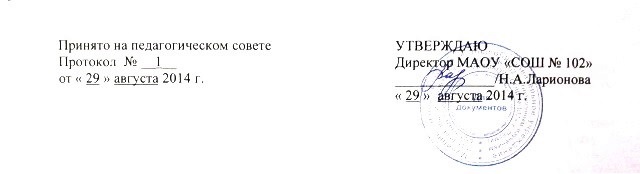 